Name: _______________________Unit 6: Transformations Review Handout1.)  Graph triangle A(3, -2), B(1, -4), C(1,-1) 		   2.)  Graph ∆ TWK as vertices T(2, 1), W(1, 4)and its reflection over the y-axis, then rotate                K(3,3).  Graph the triangle and translate it the image 90° clockwise.  	 		      		       (x, y)     (x + 2, y – 3) then reflect it over the                                                                                          y-axis.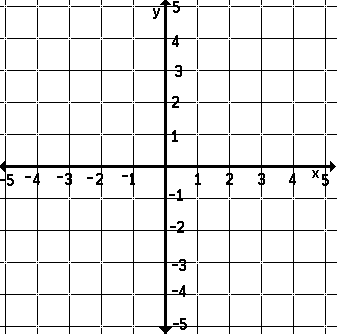 A’:_________   B’: ___________  C’:________	    T’:_________W’:_________  K’:_________A”_________   B” ___________  C”________	    T”_________W”_________  K”_________3.)  Graph ∆ DEF: D(1,2), E(3,1), 			           4.) Graph triangle PAT: P(2,2), A(2,4)F(2, 4) and then rotate the image			           T(0,4), and its image with a scale factor of 180 ˚. Then translate it 3 units up and                               ½. Then reflect it over the x axis.1 unit to right.
D’_______ E’_______ F’_______                                      P’_______ A’_______ T’_______D”_______ E”_______ F”_______                                   P”_______ A”________ T”_______Find the missing variables using similar figures. Round to the nearest tenth if necessary.5.) 	 6.)                                                                                                             5.) x = _____________                                                                                                                   6.) x = _____________ΔMNO and ΔXYZ are congruent. 7.)  Which angle of ΔMNO corresponds to Y? 						            7.) __________8.)  Which angle of ΔXYZ corresponds to O?                                          			 8.) __________                                               9.)  Which side of ΔMNO corresponds to side ?                                           		 9.) __________                                                                                                                                          Answer Key:1.)  A’ (-3, -2) B’ (-1, -4) C’ (-1, -1)A’’ (-2, 3) B”(-4, 1)  C” (-1, 1)1.)  A’ (-3, -2) B’ (-1, -4) C’ (-1, -1)A’’ (-2, 3) B”(-4, 1)  C” (-1, 1)2.) T’ (4, -2) W’ (3, 1)  K’ (5, 0)T” (-4, -2) W” (-3, 1)  K” (-5, 0)2.) T’ (4, -2) W’ (3, 1)  K’ (5, 0)T” (-4, -2) W” (-3, 1)  K” (-5, 0)2.) T’ (4, -2) W’ (3, 1)  K’ (5, 0)T” (-4, -2) W” (-3, 1)  K” (-5, 0)3.) D’ (-1, -2)  E’ (-3, -1)  F’ (-2, -4)D” (0, 1)  E” (-2, 2)  F” (-1, -1)3.) D’ (-1, -2)  E’ (-3, -1)  F’ (-2, -4)D” (0, 1)  E” (-2, 2)  F” (-1, -1)3.) D’ (-1, -2)  E’ (-3, -1)  F’ (-2, -4)D” (0, 1)  E” (-2, 2)  F” (-1, -1)4.)  P’ (1, 1)  A’ (1, 2)  T’ (0, 2)P” (1, -1)   A” (1, -2)  T” (0, -2)5.)  5.6 cm5.)  5.6 cm6.)  x = 2.57.)  N7.)  N8.)   Z9.)  